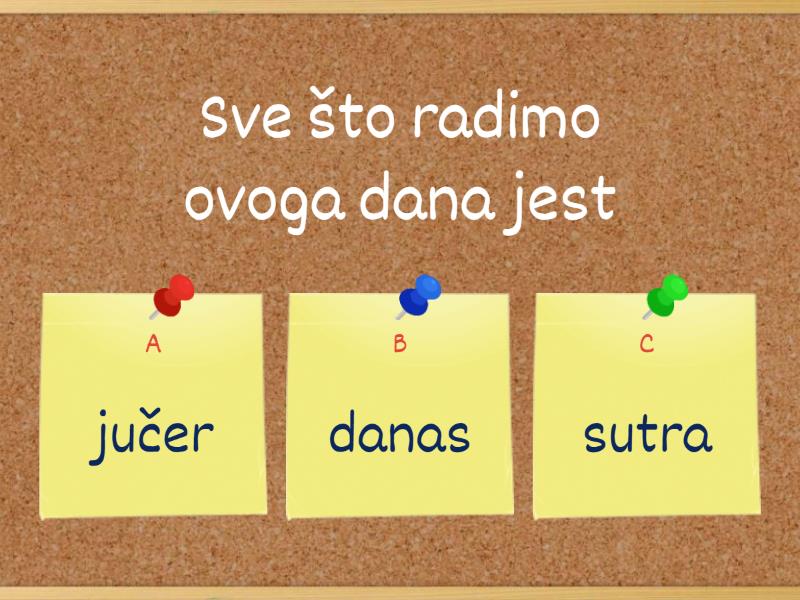 Slovima promijeni redoslijed kako bi riječ dobila značenje.ČEJUR   _______________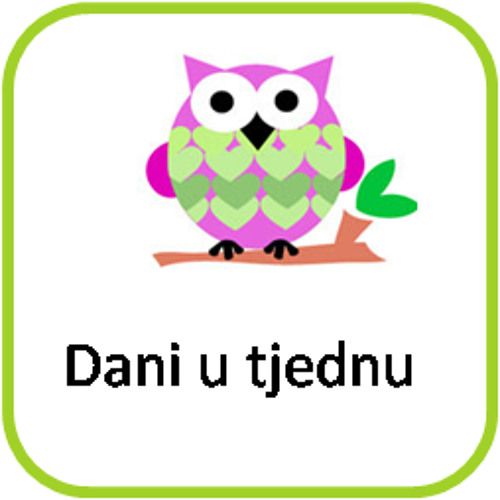 TAKPE ________________TRASU ________________TABOSU _______________TAKVRČET ______________Dopuni:Danas je petak. Sutra će biti ____________________.Jučer je bila srijeda, danas je ___________________.Sutra će biti četvrtak, a prekosutra ________________.Koji je drugi dan u tjednu? ______________________.Zaokruži točan odgovor. Dan poslije danas je jučer. 		                 	DA      NENakon srijede dolazi petak. 			     	DA       NETreći dan u tjednu je srijeda. 				DA       NEAko je danas petak, sutra će biti subota.   	DA      NEDopuni:JUČERDANASSUTRAPONEDJELJAKPETAKSRIJEDAČETVRTAKNEDJELJASUBOTA